    Colegio República Argentina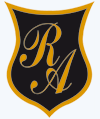 O’Carrol  # 850-   Fono 72- 2230332                    Rancagua      RELIGION SEXTOS AÑOS               04 al 08 de Mayo 2020	Prof. Viviana L. Álvarez Palominos vivito7272@gmial.com  	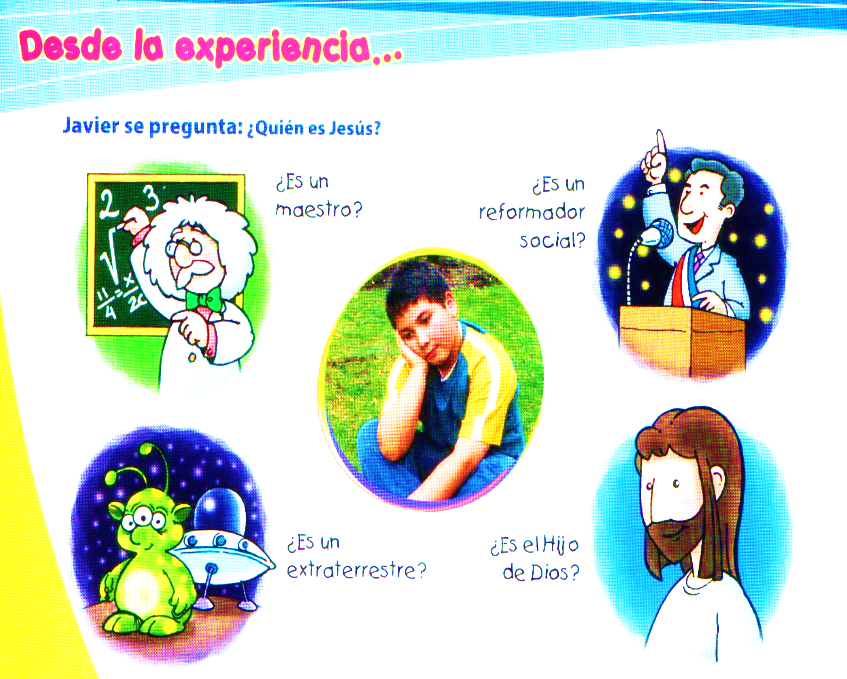 Copia en tu cuaderno: 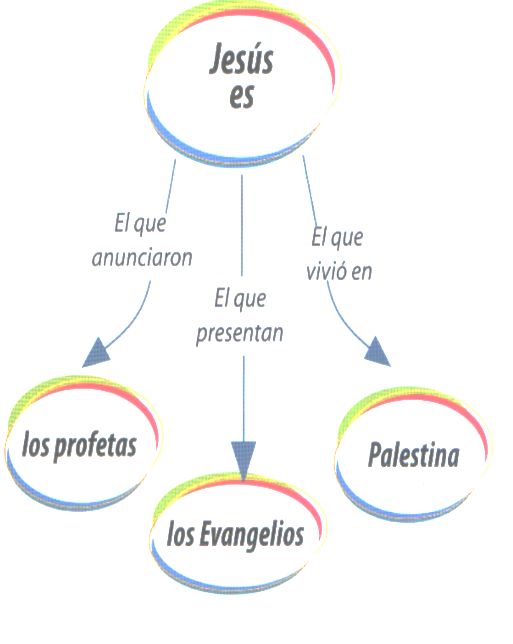 Responde y …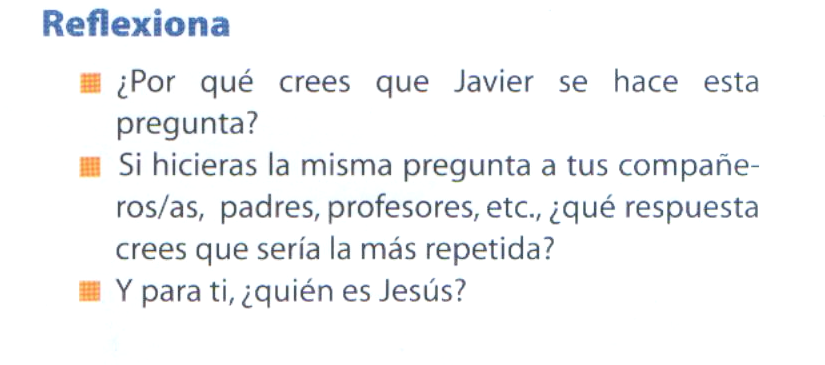 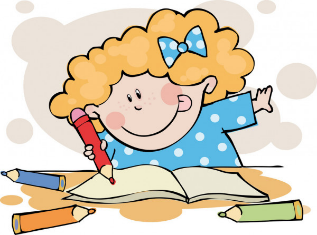 Lee atentamente: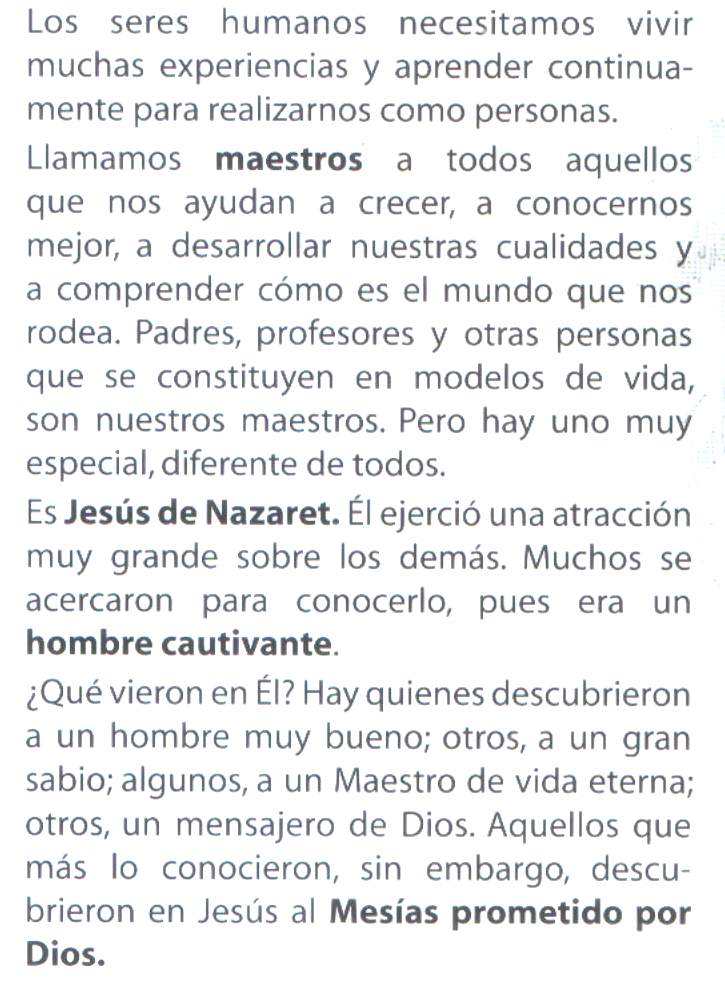                   Escribe en tu cuaderno 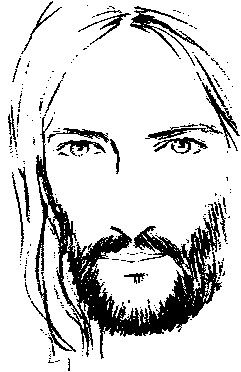 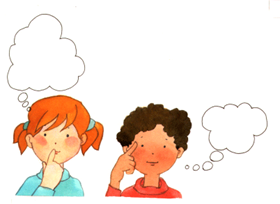 Introducción: Queridas alumnas hoy iniciamos la Unidad 2: Jesús ¿Quién eres tú? Esta unidad nos acompañará durante todo este mes y un poquito más. Por ello debes estar atenta a lo que trabajemos para que a nuestro retorno podamos reforzar aquello contenidos que no entendiste o tengas dudas, pero recuerda que puedes hacer las consultas que necesites a mi correo. Vamos a ocupar el cuaderno para desarrollar las actividades que vendrán en esta unidad. No olvides en tu cuaderno poner el objetivo y la fecha. ¡¡¡Un abrazo grande y apretado!!!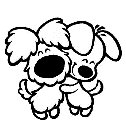 OA: Identifican a Jesús como Hijo Eterno de Dios y hermano nuestroContenido:  Jesús de Nazaret